 1.Планируемые результаты освоения учебного предмета, курса «Технология» в 8 классе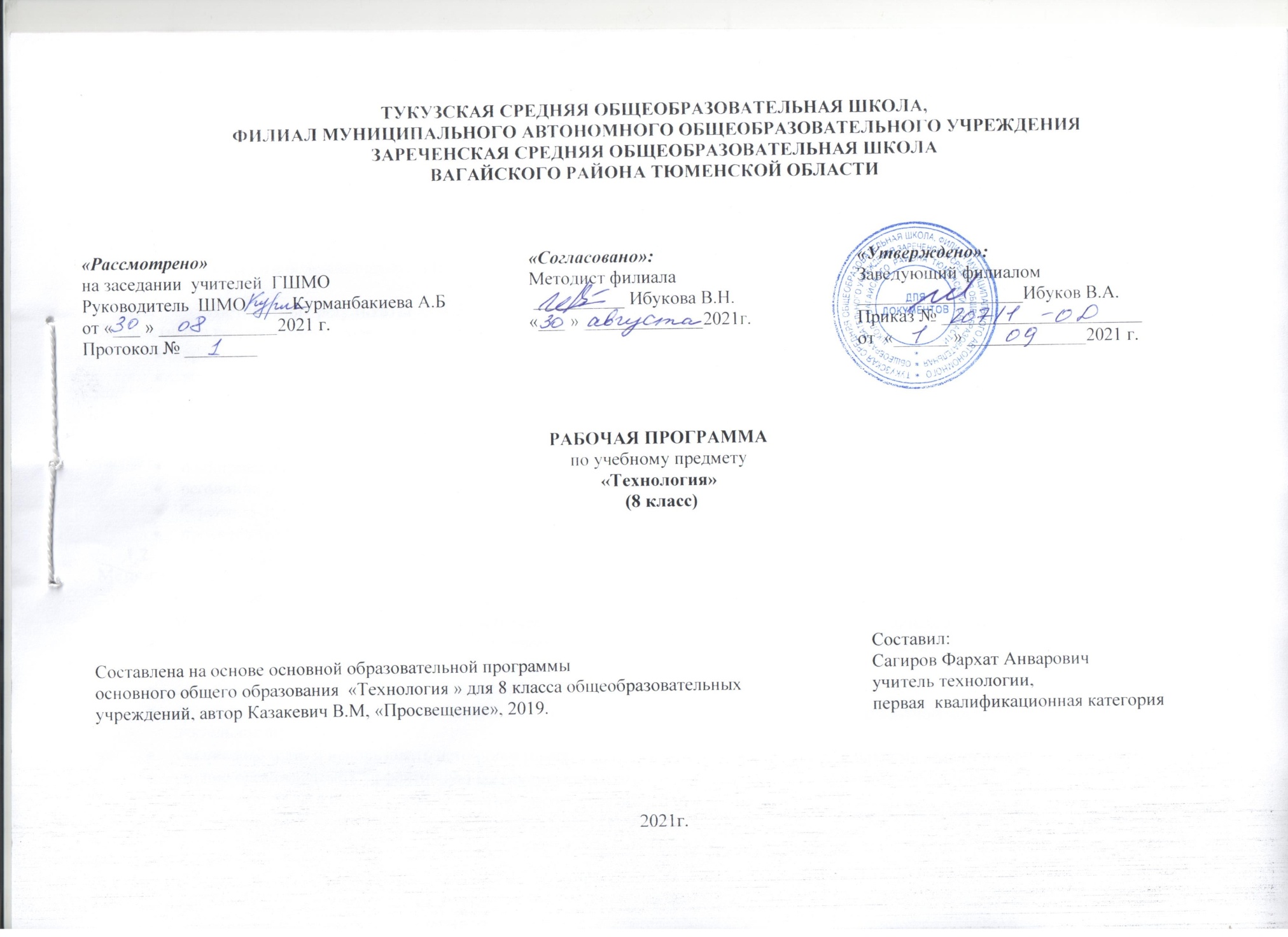 Обучение в основной школе является вторым уровнем пропедевтического технологического образования. Одной из важнейших задач этой ступени является подготовка обучающихся к осознанному и ответственному выбору жизненного и профессионального пути. В результате обучающиеся должны научиться самостоятельно формулировать цели и определять пути их достижения, использовать приобретенный в школе опыт деятельности в реальной жизни, за рамками учебного процесса.Изучение технологии в основной школе обеспечивает достижение личностных, метапредметных и предметных результатов.1.1.	Личностные результатыЛичностными результатами освоения учащимися 7-х классов программы «Технология» являются:проявление познавательных интересов и творческой активности в данной области предметной технологической деятельности;выражение желания учиться и трудиться на производстве для удовлетворения текущих и перспективных потребностей;развитие трудолюбия и ответственности за качество своей деятельности;овладение установками, нормами и правилами научной организации умственного и физического труда;самооценка своих умственных и физических способностей для труда в различных сферах с позиций будущей социализации; планирование образовательной и профессиональной карьеры;осознание необходимости общественно полезного труда как условия безопасной и эффективной социализации;бережное отношение к природным и хозяйственным ресурсам;проявление технико-технологического и экономического мышления при организации своей деятельности.1.2.	Метапредметные результатыМетапредметными результатами освоения учащимися 7-х классов программы «Технология» являются:умения планирования процесса созидательной и познавательной деятельности;умения выбирать оптимальные способы решения учебной или трудовой задачи на основе данных алгоритмов;творческий подход к решению учебных и практических задач в процессе моделирования изделия или технологического процесса;самостоятельности в учебной познавательно - трудовой деятельности;способность моделировать планируемые процессы и объекты;аргументирований обоснований решений и формулирование выводов; отображение в адекватной задачам форме результатов своей деятельности; умение выбирать и использовать источники информации для подкрепления познавательной и созидательной деятельности; умение организовывать эффективную коммуникацию в совместной деятельности с другими ее участниками;соотнесение своего вклада с деятельностью других участников при решении общих задач коллектива; оценка своей деятельности с точки зрения нравственных, правовых норм, эстетических ценностей по принятым в обществе и коллективе требованиям и принципам;умение обосновывать пути и средства устранения ошибок или разрешения противоречий в выполняемой деятельности;понимание необходимости соблюдения норм и правил культуры труда, правил безопасности деятельности в соответствии с местом и условиями деятельности.1.3.	Предметные результатыПредметными результатами освоения учащимися 7-х классов программы «Технология» являются:В познавательной сфере у учащихся будут сформированы: владение алгоритмами и методами решения технических и технологических задач; ориентирование в видах и назначении методов получения и преобразования материалов, энергии информации, объектов живой природы и социальной среды, а также в соответствующих технологиях общественного производства и сферы услуг; ориентирование в видах, назначении материалов, инструментов и оборудования, применяемого в технологических процессах;использование общенаучных знаний в процессе осуществления рациональной технологической деятельности;навык рационального подбора учебной и дополнительной технической и технологической информации для изучения технологий, проектирования и создания объектов труда;владение кодами, методами чтения и способами графического представления технической, технологической и инструктивной информации;владение методами творческой деятельности;применение элементов прикладной экономики при обосновании технологий и проектов.В сфере созидательной деятельности у учащихся будут сформированы: способности планировать технологический процесс и процесс труда;умение организовывать рабочее место с учетом требований эргономики и научной организации труда;ответственное отношение к качеству процесса и результатов труда;проявления экологической культуры при проектировании объекта и выполнении работ; экономность и бережливость в расходовании времени, материалов, денежных средств, своего и чужого труда. В эстетической сфере у учащихся будут сформированы: умения проводить дизайнерское проектирование изделия или рациональную эстетическую организацию работ; владение методами моделирования и конструирования;навыки применения различных технологий технического творчества и декоративно - прикладного искусства в создании изделий материальной культуры или при оказании услуг; умение сочетать образное и логическое мышление в процессе творческой деятельности;композиционное мышление.В коммуникативной сфере у учащихся будут сформированы: умение выбирать формы и средства общения в процессе коммуникации, адекватных сложившейся ситуации; способность бесконфликтного общения; навыки участия в рабочей группе с учетом общности интересов её членов; способность к коллективному решению творческих задач; желание и готовность прийти на помощь товарищу; умение публично защищать идеи, проекты, выбранные технологии и др. В физиолого - психологической сфере у учащихся будут сформированы: развитие моторики и координации движений рук при работе с ручными инструментами и приспособлениями; достижение необходимой точности движений и ритма при выполнении различных технологических операций; соблюдение требуемой величины усилия, прикладываемого к инструменту с учетом технологических требований; развитие глазомера; развитие осязания, вкуса, обоняния.Предметные образовательные результаты конкретизируются по каждому уроку в календарно-тематическом планировании, являющимся приложением 1 к рабочей программе.2. Содержание учебного предмета, курса.Структура содержания программы выполнена по концентрической схеме. Содержание деятельности учащихся в каждом классе включает в себя 11 общих для всех классов модулей:Модуль 1. Методы и средства творческой и проектной деятельности.Модуль 2. Основы производства. Продукт труда и контроль качества производства.Модуль 3. Технология.Модуль 4. Техника.Модуль 5. Технологии получения, обработки, преобразования и использования                  материалов.Модуль 6. Технологии обработки и использования пищевых продуктов.Модуль 7. Технологии получения, преобразования и использования энергии. Химическая энергияМодуль 8. Технологии получения, обработки и использования информации. Технология записи и хранения информации.Модуль 9. Технологии растениеводства. Микроорганизмы в сельскохозяйственном производстве.Модуль 10. Технологии животноводства.Модуль 11. Социальные технологии. Маркетинг.Содержание модулей предусматривает изучение и усвоение информации по следующим сквозным тематическим линиям:получение, обработка, хранение и использование технической и технологической информации;элементы черчения, графики и дизайна;элементы прикладной экономики, предпринимательства;влияние технологических процессов на окружающую среду и здоровье человека;технологическая культура производства;культура и эстетика труда;история, перспективы и социальные последствия развития техники и технологии;виды профессионального труда и профессии.3. Тематическое планирование с указанием количества часов, отводимых на освоение каждого модуля.Приложение.  Календарно-тематическое планирование.№ п/пНазвание модуляКоличество часов1Методы и средства творческой и проектной деятельности42Производство 53Технология54Техника65Технологии получения, обработки, преобразования и использования конструкционных материалов106Технологии обработки пищевых продуктов37Технологии получения, преобразования и использования энергии. Химическая энергия38Технологии получения, обработки и использования информации. Технология записи и хранения информации.49Технологии растениеводства. Микроорганизмы в сельскохозяйственном производстве.510Технологии животноводства311Социальные технологии. Маркетинг.612Практические работы по облагораживанию школьной территории. Растениеводство. Животноводство. Экскурсии на производство.1313Итоговый урок1ИтогоИтого68№ п/пНазвание модуляКоличество часовПо плануПо фактуМодуль 1. Методы и средства творческой и проектной деятельностиМодуль 1. Методы и средства творческой и проектной деятельностиМодуль 1. Методы и средства творческой и проектной деятельности1Дизайн в процессе проектирования продукта труда.17.092Методы дизайнерской деятельности.18.093Метод мозгового штурма при создании инноваций.114.094Кабинет и мастерская (Практическая работа)115.09Модуль 2. Производство Модуль 2. Производство Модуль 2. Производство 5Продукт труда.121.096Стандарты производства продуктов труда.122.097Эталоны контроля качества продуктов труда128.098Измерительные приборы и контроль стандартизированных характеристик продуктов труда.129.099Кабинет и мастерская (Практическая работа)15.10Модуль 3. ТехнологияМодуль 3. ТехнологияМодуль 3. Технология10Классификация технологий.16.1011Технологии материального производства.112.1012Технологии сельскохозяйственного производства и земледелия. (РПВ. Урок-путешествие на тему «От плуга до трактора». Знакомство с историей сельского хозяйства и земледелия на примере колхозов «Агитский и Зеленогорский».)113.1013Классификация информационных технологий.119.1014Кабинет и мастерская (Практическая работа)120.10Модуль 4. ТехникаМодуль 4. ТехникаМодуль 4. Техника15Органы управления технологическими машинами.126.1016Системы управления.127.1017Автоматическое управление устройствами и машинами.19.1118Основные элементы автоматики.110.1119Автоматизация производства.116.1120Кабинет и мастерская (Практическая работа)117.11Модуль 5. Технологии получения, обработки, преобразования и использования конструкционных                 материаловМодуль 5. Технологии получения, обработки, преобразования и использования конструкционных                 материаловМодуль 5. Технологии получения, обработки, преобразования и использования конструкционных                 материалов21Плавление материалов и отливка изделий.123.1122Пайка металлов.124.1123Сварка металлов. (РПВ. Профориентационная работа. Знакомство с профессией сварщика)130.1124Закалка материалов.11.1225Электроискровая обработка материалов.17.1226Электрохимическая обработка металлов.18.1227Ультразвуковая обработка материалов.114.1228Лучевые методы обработки материалов.115.1229Особенности технологий обработки жидкостей и газов.121.1230Кабинет и мастерская (Практическая работа)122.12Модуль 6. Технологии обработки пищевых продуктовМодуль 6. Технологии обработки пищевых продуктовМодуль 6. Технологии обработки пищевых продуктов31Мясо птицы. (РПВ. Виртуальная экскурсия на предприятия Тюменской области. Птицефабрики «Боровская» и «Каскаринская».)128.1232Мясо животных.129.1233Кабинет и мастерская (Практическая работа)112.01Модуль 7. Технологии получения, преобразования и использования энергии. Химическая энергияМодуль 7. Технологии получения, преобразования и использования энергии. Химическая энергияМодуль 7. Технологии получения, преобразования и использования энергии. Химическая энергия34Выделение энергии при химических реакциях.118.0135Химическая обработка материалов и получение новых веществ.119.0136Кабинет и мастерская (Практическая работа)125.01Модуль 8. Технологии получения, обработки и использования информации. Технология записи и               хранения информации.Модуль 8. Технологии получения, обработки и использования информации. Технология записи и               хранения информации.Модуль 8. Технологии получения, обработки и использования информации. Технология записи и               хранения информации.37Материальные формы представления информации для хранения.126.0138Средства записи информации.11.0239Современные технологии записи и хранения информации.12.0240Кабинет и мастерская (Практическая работа)18.02Модуль 9. Технологии растениеводства. Микроорганизмы в сельскохозяйственном производстве.Модуль 9. Технологии растениеводства. Микроорганизмы в сельскохозяйственном производстве.Модуль 9. Технологии растениеводства. Микроорганизмы в сельскохозяйственном производстве.41Микроорганизмы, их строение и значение для человека.19.0242Бактерии и вирусы в биотехнологиях. (РПВ.  «Ковид-коварный вирус».Профилактика вирусных заболеваний. Встреча с медицинским работником.)115.0243Культивирование одноклеточных зеленых водорослей.116.0244Использование одноклеточных грибов в биотехнологиях.122.0245Кабинет и мастерская (Практическая работа)11.03Модуль 10. Технологии животноводстваМодуль 10. Технологии животноводстваМодуль 10. Технологии животноводства46Получение продукции животноводства12.0347Разведение животных, их породы и продуктивность.19.0348Кабинет и мастерская (Практическая работа)115.03Модуль 11. Социальные технологии. Маркетинг.Модуль 11. Социальные технологии. Маркетинг.Модуль 11. Социальные технологии. Маркетинг.49Основные категории рыночной экономики.116.0350Что такое рынок. 122.0351Маркетинг как технология управления рынком.123.0352Методы стимулирования рынка.15.0453Методы исследования рынка.16.0454Кабинет и мастерская (Практическая работа)112.04Модуль 12. Практические работы по облагораживанию школьной территории. Растениеводство.                    Животноводство. Экскурсии на производство. Проектная деятельность.Модуль 12. Практические работы по облагораживанию школьной территории. Растениеводство.                    Животноводство. Экскурсии на производство. Проектная деятельность.Модуль 12. Практические работы по облагораживанию школьной территории. Растениеводство.                    Животноводство. Экскурсии на производство. Проектная деятельность.55Практические работы по облагораживанию школьной территории. Уход за рассадами113.0456Практические работы по облагораживанию школьной территории. Уход за саженцами119.0457Практические работы по облагораживанию школьной территории. Обработка почвы. (РПВ. Загадки «Мой огород». Воспитание трудолюбия, чувства ответственности за результат своего труда.)120.0458Практические работы по облагораживанию школьной территории. Изготовление грядок.126.0459Повторение тем «Растениеводство» и «Животноводство».127.0460РПВ. Виртуальная экскурсия на производственные объекты. (Профориентация)14.0561РПВ. Экскурсия на деревообрабатывающее предприятие.(Экскурсия на местную пилораму)111.0562Выполнение проектов на заданные темы. Подготовительный этап117.0563Выполнение проектов на заданные темы. Технологический этап117.0564Выполнение проектов на заданные темы. Технологический этап118.0565Выполнение проектов на заданные темы. Заключительный этап118.0566Выполнение проектов на заданные темы. Экономическая и экологическая оценки проектов124.0567Кабинет и мастерская (Практическая работа) Защита проектов.125.0568Итоговый урок. Урок-обобщение пройденных тем.131.05ИтогоИтого68